Mercredi 25 octobre 2017 – 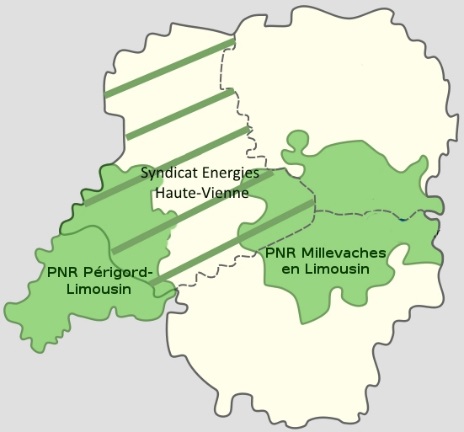 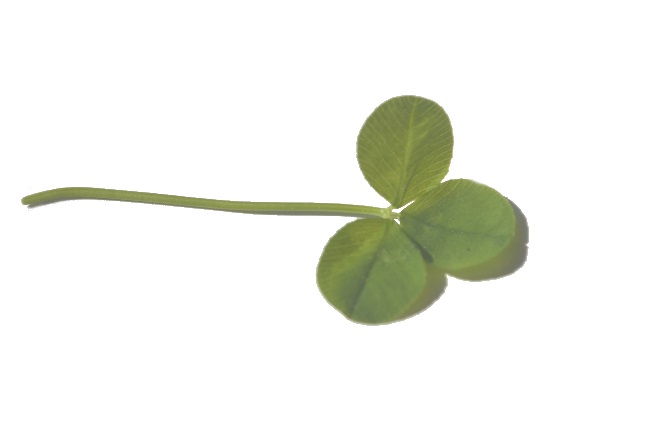 Des partenaires publics au service de la transition énergétique locale 3 acteurs de la transition énergétique sur le territoire de la Haute-Vienne ont décidé d’unir leurs  forces pour favoriser le développement des énergies renouvelables et à la mise en œuvre d’actions de maîtrise de l’énergie sur leurs territoires communs : le SEHV, le PNR Périgord-Limousin, et le PNR de Millevaches en Limousin.Le Syndicat Energies Haute-Vienne (SEHV) est un syndicat mixte composé des 200 communes de la Haute-Vienne, des 12 communautés de communes, de l’agglomération de Limoges et du Conseil départemental.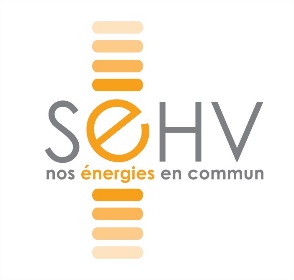 Héritier de l’électrification, il a créé dès 2006 un service dédié aux collectivités territoriales de Haute-Vienne pour une gestion énergétique raisonnée.  Son rôle en ce domaine a été renforcé par la Loi sur la transition énergétique qui lui accorde un rôle de coordination des actions des communautés de communes à l’échelle départementale. Aïcha GARBAR, chargée de communication SEHV05 55 35 06 35 - 06 19 26 70 78 - assistantedir.ag@sehv.frLe Parc Naturel Régional Périgord-Limousin porte un projet territorial de développement durable comportant un volet Plan Climat Energie Territorial. Etendu sur le territoire de 78 communes (dont 27 en Haute-Vienne), il travaille particulièrement en direction des habitants du Parc en leur proposant les services d’un espace info énergie; sensibilise les agriculteurs à travers le programme Climagri ; et accompagne les collectivités de son territoire en assurant la coordination et l’animation d’un projet « territoire à énergie positive ».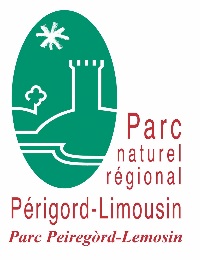 Emilie RABETEAU, chargée de mission Energie Climat05 53 55 36 00  - e.rabeteau@pnrpl.comLe Parc Naturel Régional de Millevaches en Limousin travaille sur la thématique énergie depuis sa création en 2004, et a formalisé ses objectifs dans un Plan Climat Energie Territorial en 2012. Il rassemble 113 communes dont 16 en Haute-Vienne. Il travaille notamment en direction des habitants à travers les programmes « Isole toit mais pas tout seul » et « du jus dans les pédales » entre autre… Il accompagne les collectivités sur son périmètre à travers le Conseil en énergie partagé, et le programme « territoire à énergie positive » qu’il anime et coordonne.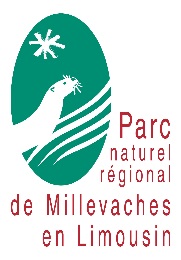 Violette JANET-WIOLAND, chargée de mission Energies-Climat05 55 96 97 00 - v.janet-wioland@pnr-millevaches.frProgramme détailléLe Syndicat Energies Haute-Vienne, le PNR Périgord-Limousin et le PNR de Millevaches en Limousin ont organisé cette journée de visites sur deux communes particulièrement actives en Haute-Vienne. Ce déplacement est l’occasion de mettre en avant des projets coordonnés et innovants de ces trois acteurs de la transition énergétique locale qui ont décidé de travailler de concert.Matinée à Peyrat-le-Château : mobilité électrique et économies d’énergies10h00		RDV à la mairie de Peyrat-le Château		Discours sur le partenariat – volet mobilité électrique10h30		Découverte de la borne municipale et de véhicules électriques 11h15		Découverte de la salle Théodila et de son éclairage public entièrement rénovés Discours sur le partenariat –volet économies d’énergie Après-midi à Rilhac-Lastours : énergies renouvelables et sensibilisation du grand public15h30		RDV à la mairie de Rilhac-Lastours et Discours sur le partenariat – volet énergies renouvelables et sensibilisation grand public16h00		Découverte sur site de la future centrale photovoltaïque au sol En présence notamment de :Georges DARGENTOLLE, Président du SEHVBernard VAURIAC, Président du Parc Naturel Régional Périgord-LimousinPhilippe CONNAN, Président du Parc Naturel Régional Millevaches en LimousinEtLionel POITEVIN, Directeur régional de l’ADEME, Françoise COUTANT, Vice-Présidente de la RégionStéphane CAMBOU, Maire de Peyrat-le-Château et Dominique BAUDEMONT, 1er adjointJacques BARRY, Maire de Rilhac-LastoursRessources : Qu’est-ce qu’un parc ? en vidéo : https://vimeo.com/162371024Le SEHV en vidéo : http://www.sehv.fr/FilmPresentation.phpSites : http://www.pnr-perigord-limousin.fr - http://www.sehv.fr - http://www.pnr-millevaches.fr/Mobilité électrique : les projets du territoireA Peyrat-le ChâteauSensible à la mobilité électrique, le Conseil municipal de Peyrat-le-Château a décidé de franchir le pas.Une voiture électrique a été commandée en remplacement d’un véhicule thermique pour assurer la distribution des repas. Une borne à vitesse intermédiaire (recharge en 4 heures) a d’ores et déjà été installée dans les ateliers municipaux pour l’approvisionner dès son arrivée. Une autre borne, ouverte au grand public, devrait également bientôt être installée.Par ailleurs, la commune, toute proche du Lac de Vassivière,  souhaite mettre à disposition des Peyratois 6 à 8 vélos à assistance électrique pour promouvoir le tourisme vert. Dans l’optique de ce projet, la commune a pu bénéficier d’un vélo prêté par le PNR de Millevaches en Limousin.Sur le Parc Naturel Régional de Millevaches en LimousinDu jus dans les pédalesDans le cadre de sa politique énergétique, le Parc Naturel Régional de Millevaches en Limousin a fait le pari du vélo à assistance électrique. Alternative facile, accessible et écologique, il se montre particulièrement adapté aux territoires vallonnés et aux grandes distances.Cet été, le PNR a proposé à la location 2 vélos tout chemin et 2 vélos tout terrain à assistance électrique pour découvrir les nombreux circuits proposés sur le territoire du Parc.Toute l’année, au départ de la Maison du Parc, chacun peut louer un vélo (contre un chèque en dépôt de garantie) pour 2 mois, 6 mois ou un an.Renseignement et réservation au 05 55 96 97 00.Sur la Haute-Vienne, avec le SEHVA l’échelle de la Haute-Vienne, le SEHV a initié et élaboré un schéma départemental d’implantation raisonné de bornes de recharge.Après avoir étudié les prédispositions du département de la Haute-Vienne à la mobilité électrique : au vu des caractéristiques du territoire (densité de la population, réseau routier/ autoroutier et ferroviaire, desserte en transports en commun...), des pratiques de mobilité de ses habitants, et aussi des caractéristiques des ménages sur la base des données INSEE (taux de motorisation, profil démographique de la population, critères de formation, revenu et logement), le SEHV prévoit une mobilité électrique à la hausse. Aujourd’hui, 370 véhicules électriques circulent en Haute-Vienne. Ils pourraient être 12 900 à l’horizon 2030.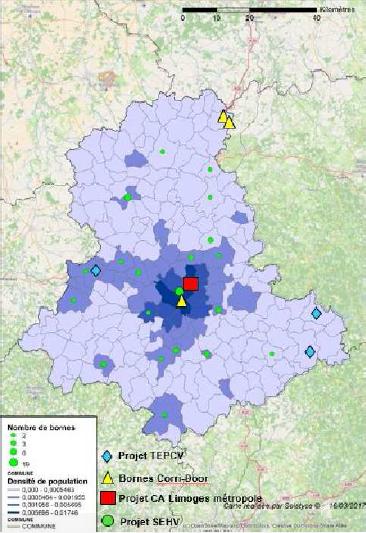 Or, le réseau de rechargement ouvert au public est insuffisant à ce jour et se limite à quelques initiatives isolées de collectivités ou d’opérateurs privés, sans couverture homogène du territoire.Le SEHV a identifié 105 points de recharge nécessaires à la Haute-Vienne à horizon 2020, dont 93 sur le territoire de sa concession (hors centres villes de Limoges et de Saint Léonard de Noblat).Economies d’énergies : les projets du territoireA Peyrat-le ChâteauLa commune s’est investie dans la sobriété énergétique, et a engagé plusieurs rénovations de bâtiment et d’infrastructures. Elle a aussi saisi les opportunités proposées par le PNR de Millevaches en Limousin et par le SEHV qui vont dans ce sens, et a bénéficié du PEPS, des conseils de ESP87 et du Parc, et aujourd’hui : du projet porté notamment par le SEHV et le PNR de Millevaches en Limousin autour de l’éclairage public.Sur le Parc Naturel Régional Millevaches en LimousinIsole toit mais pas tout seul Avec une consommation moyenne des logements du territoire deux fois supérieure à la moyenne nationale, le PNR de Millevaches en Limousin se mobilise pour la rénovation du bâti avec la valorisation des rénovations exemplaires réalisées sur le territoire mais aussi et surtout avec la campagne d’isolation « ISOLE TOIT, mais pas tout seul ! » lancée depuis 2014.47,3% c’est la part du bâti dans les consommations d’énergie du territoire du PNR, avec 33,5% dans le seul secteur résidentiel. Ces chiffres s’expliquent aisément : une part importante des logements date d’avant 1975, soit avant toute réglementation thermique. L’isolation et des modes de chauffage sont donc trop souvent obsolètes face aux hivers longs et rigoureux du Plateau. Or, la toiture représente 30% des déperditions de chaleur dans un bâtiment mal isolé.« ISOLE TOIT, mais pas tout seul ! » propose donc un accompagnement de A à Z sur les projets d’isolation de toiture des collectivités ou des particuliers : analyse technique du projet, accompagnement dans la recherche de financement, commande groupée d’isolants, mise en relation avec des artisans locaux adhérents, possibilité d’auto réhabilitation accompagnée.Sur la Haute-Vienne, avec le SEHVLe SEHV anime la transition énergétique auprès des intercommunalités de Haute-VienneAu printemps 2017, l’ensemble des communautés de communes et la communauté d’agglomération ont signé une convention de partenariat avec le SEHV visant à coordonner leurs efforts en matière de transition énergétique. Le SEHV s’est notamment engagé à piloter et financer une étude pour établir un diagnostic et déterminer une stratégie à la maille départementale. Lors de la réunion de lancement qui a eu lieu le 14 septembre : la quasi-totalité des intercommunalités étaient présentes ainsi que l’ADEME, la DDT, les PNR Périgord Limousin et Millevaches en Limousin, l’AREC et la DREAL. La Région et le Département suivent également de près l’évolution de cette démarche innovante en France. Le SEHV propose désormais à chaque EPCI de capitaliser cette étude départementale et d’aller plus loin en élaborant et en réalisant leur propre plan d’action à l’échelle intercommunale dans le cadre de cette initiative mutualisée. Le SEHV accompagne ainsi ces structures dans la réalisation de leur Plan Climat Air Energie Territorial (PCAET). Ce document fixé par la Loi sur la Transition énergétique est obligatoire depuis le 1er janvier 2017 pour les intercommunalités de plus de 50 000 habitants, et le deviendra fin 2018 pour les intercommunalités entre 20 000 et 50 000 habitants. Pour les autres, le document reste facultatif, mais la démarche du SEHV se veut incitative.Accompagnement personnalisé des collectivités pour la gestion énergétique de leur patrimoine : ESP87En Haute-Vienne, 110 collectivités ont choisi l’accompagnement personnalisé du SEHV en matière de gestion énergétique raisonnée (dont Peyrat-le-Château depuis 2008 et Rilhac-Lastours depuis 2006). Cette adhésion leur permet de bénéficier d’un diagnostic énergétique de leur patrimoine, de compétences de techniciens énergéticiens neutres et objectifs, et d’outils d’aide à la décision pour passer à l’action.En 2016, la cellule Energies Service public (ESP87) a réalisé 10 bilans énergétiques, auditant 129 bâtiments et 236 postes d’éclairage public (soit 4 127 foyers). 50 000 factures ont été intégrées à la base de données de suivi du SEHV qui compte désormais 290 000 factures. 60 projets ont été accompagnés en interne par les techniciens de la cellule et 11 études ont été confiées à des prestataires spécialisés (4 diagnostics énergétiques de bâtiment, 2 études comparatives pour un choix d’énergie, 3 études d’optimisation thermique dynamique, 2 études de faisabilité pour une chaufferie bois).Opérations d’envergure pour l’éclairage publicLe SEHV a porté de 2012 à 2016 un grand projet de rénovation de l’éclairage public, soutenu par le Conseil départemental et l’ADEME : le PEPS (projet d’éclairage public spécifique). Le SEHV et ses partenaires assuraient un financement de 80% du montant HT, et les techniciens du SEHV pilotaient la rénovation.93 collectivités ont bénéficié du programme (dont Peyrat-le-Château et Rilhac-Lastours). En tout 7700 point lumineux ont été modernisés pour un total de 2,9 Millions d’euros, un coût inférieur de 20% à celui prévu lors des estimations, grâce notamment à la mutualisation des achats. En moyenne, 59% d’économies ont été réalisées sur les équipements remplacés, ce qui représente approximativement une économie annuelle d’environ 2, 5 GWh et 280 000 € sur les factures d’électricité des collectivités ; ce qui représente environ 296 tonnes de CO2 non émis.Les premiers actes collectifs : le SEHV et le PNR de Millevaches en Limousin pour l’éclairage publicLe SEHV, le PNR de Millevaches en Limousin et le Ministère de l’Environnement ont signé en 2017 une convention pour favoriser d’importantes économies d’énergie sur l’éclairage public dans le cadre de la labellisation Territoire à Energie positive pour la croissance verte (TEPCV). Il s’agit d’intervenir sur les dispositifs de commandes d’éclairage public de collectivités à la fois présentes sur le Parc, et adhérentes au service d’éclairage public du Syndicat, afin de programmer des extinctions pendant six heures en cœur de nuit. Ceci suppose la rénovation des dispositifs de commande et notamment l’installation d’horloges astronomiques. Dans le cadre de la convention TEPCV, le coût est subventionné à 80% par l’Etat.Sept communes ont décidé de se lancer : Augne, Cheissoux, Eymoutiers, Domps, Peyrat-le-Château, Saint-Julien-le-Petit et Sainte-Anne-Saint-Priest.Le projet devrait concerner environ 1700 points lumineux, commandés par 186 armoires dont 72 devront être remplacées. L’économie générée serait de 2190 heures par an, soit environ 53% d’économie, c’est-à-dire 454 GWh par an non consommés, et 38 tonnes de CO2 non émis.Energies renouvelables et sensibilisation du grand public : les projets du territoireSur Rilhac-Lastours, avec le Parc Naturel Régional Périgord-LimousinRilhac-Lastours est une commune rurale de 375 habitants. Elle est aujourd’hui principalement connue grâce à son château, et à son éolienne citoyenne, projet participatif entré en fonctionnement en mars 2014.Très sensibilisé aux énergies renouvelables, le conseil municipal souhaite participer activement à la transition énergétique en tirant profit des ressources naturelles présentes sur son territoire.Centrale photovoltaïque au sol 34kWhEn 2014, la consommation électrique de la commune s’élevait à 59 605 kWh. Disposant de plusieurs bâtiments et terrains dégagés et bien exposés, le potentiel photovoltaïque est réel. Ce projet pourrait permettre à la commune de produire jusqu’à 50% de l’énergie qu’elle consomme. Il s’agira d’un projet avec revente à Enercoop qu’elle prendra pour fournisseur afin de consommer une électricité d’origine exclusivement renouvelable, dont une partie sera produite par la commune.La commune est accompagnée dans ce projet par le Parc Naturel Régional Périgord-Limousin, lauréat de l’appel à projets « TEPCV » (Territoires à Énergie Positive pour la Croissance Verte) du Ministère de l’Écologie, du Développement Durable et de l’Énergie. Dans ce cadre, le PNR qui bénéficie d’une enveloppe pour accompagner le développement de divers projets environnementaux portés par des collectivités locales de son territoire, a attribué 50 000 € à cette opération.Citoyenne solaire : première toiture équipéeEn partenariat avec le PNR Périgord-Limousin, la Citoyenne Solaire est un collectif de citoyens et de collectivités locales du sud de la Haute-Vienne et du nord de la Dordogne qui a pour vocation de développer l'énergie solaire par l'investissement participatif.L’idée est de contribuer à rendre le territoire du PNR Périgord-Limousin exemplaire en matière d'énergies positives et citoyennes, en multipliant les installations photovoltaïques, lesquelles seront financées par les habitants de manière participative.Les premiers panneaux sont installés sur le toit de l’atelier du cantonnier de Rilhac-Lastours, la commune s’étant engagée dans le projet.Des actions pédagogiques communesLa commune de Rilhac-Lastours travaille activement à la valorisation de son château et de son éolienne depuis plusieurs années déjà. Elle a développé avec le PNR Périgord-Limousin un chemin thématique traitant des énergies renouvelables et des économies d’énergie. Elle organise chaque année son festival «l’Ecorurale ». Elle accueille fréquemment des visites de l’éolienne citoyenne.En effet, par son engagement dans les énergies renouvelables, la commune se veut exemplaire pour les collectivités voisines. Par le soutien que lui apporte le PNR Périgord-Limousin, ses projets font l’objet d’une valorisation à l’échelle du territoire du Parc dans le cadre du projet « Territoire à énergie positive pour la croissance verte ».Sur toute la Haute-Vienne, avec le SEHVLes énergies renouvelables thermiquesC’est une autre ressource renouvelable locale que le SEHV accompagne sur l’ensemble de la Haute-Vienne.Souvent sollicité pour des questions liées au chauffage, le SEHV réalise régulièrement des études comparatives pour choisir la bonne énergie, et des études d’opportunité pour passer au chauffage renouvelable : il a déjà accompagné à ce jour la création d’une quinzaine de chaufferies bois communales.Il est aujourd’hui reconnu dans ce domaine par l’ADEME. En effet, en janvier 2017,  l’ADEME et le SEHV ont signé devant la presse un contrat de développement territorial des énergies renouvelables thermiques en gestion déléguée. Par cet accord, l’ADEME délègue au SEHV pour une durée de trois à six ans la gestion d’un fonds de subventions issues du Fonds chaleur.
Le SEHV peut ainsi proposer un nouveau financement aux collectivités qu’il accompagne, et regrouper des projets de taille modeste qui bénéficieront ainsi de ressources jusqu’ici réservées à des projets de plus grande envergure.De son côté, le SEHV s’est engagé auprès de l’ADEME à faire émerger en Haute-Vienne au moins vingt opérations dans les trois prochaines années : 17 opérations de bois énergie et 3 installations solaires thermiques.Ces actions, estimées à 3,3 Millions d’euros d’investissement seront ainsi directement soutenues à hauteur de 1,3 Millions d’euros.Exposition « Le parcours de l’énergie » et concours « écoloustics »Depuis 2013, le SEHV propose aux scolaires une exposition itinérante sur le thème de l’énergieAccessible dès 8 ans (CE2), l’exposition en retrace les étapes : elle aborde notamment les différentes sources d’énergies (fossiles et renouvelables), la transformation, la distribution et les moyens pour économiser l'énergie. Claire et ludique, elle s’adresse aux petits comme aux grands (primaires, collégiens, lycéens, adultes).L’exposition se déplace sur le territoire de la Haute-Vienne. Depuis sa mise en service, l’exposition s’est déplacée 22 fois. Environ 3000 visiteurs ont bénéficié d’une animation.Elle est venue deux fois à Rilhac-Lastours à l’occasion de l’Ecorurale de 2016 et de 2017. Les scolaires alentours sont venus découvrir l’éolienne et l’exposition. Environ 150 personnes ont pu bénéficier d’une animation à chaque opération.Cette année, le SEHV lance également un concours à destination des CM1-CM2 et 6èmes, sur le thème « L’énergie dans ma commune, hier aujourd’hui et demain ». Dix classes sont inscrites au projet, soutenu par l’Inspection académique. Outre son aspect pédagogique généraliste sur la transition pédagogique, l’opération cherche également à tisser les liens entre les enfants et les réalisations concrètes de nos communes.